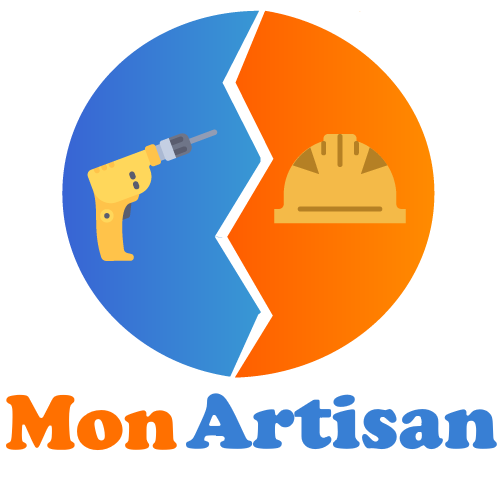 Entreprise Mon Artisan8 rue du Faubourg75000 ParisTél : 00.00.00.00.00E-mail : contact@monartisan.frSite web : quilefait.comConditions de règlement :Acompte de 20 % à la commande 413,60 €Acompte de 30 % au début des travaux  620,40 €Solde à la livraison, paiement comptant dès réceptionSi ce devis vous convient, merci de le retourner signé et complété de la mention « Bon pour accord et exécution du devis ».SAS Mon artisan au capital de 2500 €  Siret 111 111 1234 RCS Paris  Code APE 0000A   Désignation des travauxUnitéQtéCoût unitaireTotal HTPréparation de la surface à peindreRebouchage à l’enduitm²405,00 €200,00 €Masquage    m²401,00 €40,00 €Décapagem²4020,00 €800,00 €Travaux de peinture Application sous couche m²406,00 €240,00 €Application 2 couches de peinture acrylique matem²4015,00 €600,00 €